SAÜ Evrak Tarih ve Sayısı: 23.02.2023-224175	Evrak Tarihi ve Sayısı:22.02.2023-E.86440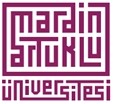 T.C.MARDİN ARTUKLU ÜNİVERSİTESİSürekli Eğitim Uygulama ve Araştırma Merkezi MüdürlüğüSayı	: E-91745477-770-86440	22/02/2023Konu	: Kurs Duyurusu Hk.TÜM ÜNİVERSİTELER DAĞITIM YERLERİNE (BİDB)Üniversitemiz Sürekli Eğitim Uygulama ve Araştırma Merkezi, bünyesinde açılmasını planlanan kursların "Almanca A1-A2 Seviye Sertifika Program ve Tenis Eğitim Program afişleri ekte sunulmuştur. Programın Akademik personel, İdari personel ve öğrencilere duyurulması hususunda;Bilgilerinizi ve gereğini arz/rica ederim.Prof.Dr. Serhat HARMAN Rektör a.Rektör YardımcısıEk:A1 Almanca AfişiA2 Almanca AfişiKort Tenisi Eğitim AfişiDağıtım:Bolu Abant İzzet Baysal ÜniversitesiRektörlüğüneAbdullah Gül Üniversitesi Rektörlüğüne Acıbadem Mehmet Ali Aydınlar Üniversitesi RektörlüğüneAdana Alparslan Türkeş Bilim ve Teknoloji Üniversitesi RektörlüğüneAdıyaman Üniversitesi Rektörlüğüne Aydın Adnan Menderes Üniversitesi RektörlüğüneAfyon Kocatepe Üniversitesi Rektörlüğüne Ağrı İbrahim Çeçen Üniversitesi Rektörlüğüne Kırşehir Ahi Evran Üniversitesi Rektörlüğüne Akdeniz Üniversitesi RektörlüğüneAksaray Üniversitesi RektörlüğüneAlanya Alaaddin Keykubat ÜniversitesiBu belge, güvenli elektronik imza ile imzalanmıştır.Belge Doğrulama Kodu :BSU4FN1JTC Pin Kodu :46772	Belge Takip Adresi :https://ebys.artuklu.edu.tr/enVision/Validate_Doc.aspx?eD=BSU4FN1JTC&eS=86440RektörlüğüneAlanya Hamdullah Emin Paşa ÜniversitesiRektörlüğüneAltınbaş Üniversitesi Rektörlüğüne Amasya Üniversitesi Rektörlüğüne Anadolu Üniversitesi Rektörlüğüne Ankara Hacı Bayram Veli Üniversitesi RektörlüğüneAnkara Müzik ve Güzel Sanatlar ÜniversitesiRektörlüğüneAnkara Sosyal Bilimler Üniversitesi RektörlüğüneAnkara Üniversitesi Rektörlüğüne Ankara Yıldırım Beyazıt Üniversitesi RektörlüğüneAntalya Akev Üniversitesi Rektörlüğüne Antalya Bilim Üniversitesi Rektörlüğüne Ardahan Üniversitesi Rektörlüğüne Artvin Çoruh Üniversitesi Rektörlüğüne Ataşehir Adıgüzel Meslek Yüksekokulu MüdürlüğüneAtatürk Üniversitesi Rektörlüğüne Atılım Üniversitesi Rektörlüğüne Avrasya Üniversitesi RektörlüğüneAvrupa Meslek Yüksekokulu Müdürlüğüne Bahçeşehir Üniversitesi Rektörlüğüne Balıkesir Üniversitesi RektörlüğüneBandırma Onyedi Eylül Üniversitesi Rektörlüğüne Bartın Üniversitesi RektörlüğüneBaşkent Üniversitesi Rektörlüğüne Batman Üniversitesi Rektörlüğüne Bayburt Üniversitesi Rektörlüğüne Beykent Üniversitesi Rektörlüğüne Beykoz Üniversitesi RektörlüğüneBezm-İ Alem Vakıf Üniversitesi Rektörlüğüne Bilecik Şeyh Edebali Üniversitesi Rektörlüğüne Bingöl Üniversitesi RektörlüğüneBiruni Üniversitesi Rektörlüğüne Bitlis Eren Üniversitesi Rektörlüğüne Boğaziçi Üniversitesi Rektörlüğüne Boğaziçi Üniversitesi RektörlüğüneYozgat Bozok Üniversitesi Rektörlüğüne Zonguldak Bülent Ecevit Üniversitesi RektörlüğüneBursa Teknik Üniversitesi Rektörlüğüne Çağ Üniversitesi Rektörlüğüne Çanakkale Onsekiz Mart Üniversitesi RektörlüğüneÇankaya Üniversitesi RektörlüğüneÇankırı Karatekin Üniversitesi RektörlüğüneBu belge, güvenli elektronik imza ile imzalanmıştır.Belge Doğrulama Kodu :BSU4FN1JTC Pin Kodu :46772	Belge Takip Adresi :https://ebys.artuklu.edu.tr/enVision/Validate_Doc.aspx?eD=BSU4FN1JTC&eS=86440Çukurova Üniversitesi RektörlüğüneSivas Cumhuriyet Üniversitesi Rektörlüğüne Demiroğlu Bilim Üniversitesi Rektörlüğüne Dicle Üniversitesi RektörlüğüneDoğuş Üniversitesi RektörlüğüneDokuz Eylül Üniversitesi Rektörlüğüne Kütahya Dumlupınar Üniversitesi Rektörlüğüne Düzce Üniversitesi RektörlüğüneEge Üniversitesi Rektörlüğüne Erciyes Üniversitesi Rektörlüğüne Erzincan Binali Yıldırım Üniversitesi RektörlüğüneErzurum Teknik Üniversitesi Rektörlüğüne Eskişehir Osmangazi Üniversitesi Rektörlüğüne Eskişehir Teknik Üniversitesi Rektörlüğüne İstanbul Sağlık ve Sosyal Bilimler Meslek YüksekokulunaFatih Sultan Mehmet Vakıf ÜniversitesiRektörlüğüneFenerbahçe Üniversitesi Rektörlüğüne Fırat Üniversitesi Rektörlüğüne Galatasaray Üniversitesi Rektörlüğüne Gazi Üniversitesi Rektörlüğüne Gaziantep Üniversitesi RektörlüğüneTokat Gaziosmanpaşa Üniversitesi Rektörlüğüne Gebze Teknik Üniversitesi Rektörlüğüne Giresun Üniversitesi RektörlüğüneGümüşhane Üniversitesi Rektörlüğüne Hacettepe Üniversitesi Rektörlüğüne Hakkari Üniversitesi Rektörlüğüne Haliç Üniversitesi Rektörlüğüne Harran Üniversitesi RektörlüğüneHasan Kalyoncu Üniversitesi RektörlüğüneHitit Üniversitesi Rektörlüğüneİbn Haldun Üniversitesi Rektörlüğüne Iğdır Üniversitesi Rektörlüğüneİhsan Doğramacı Bilkent ÜniversitesiRektörlüğüneIşık Üniversitesi Rektörlüğüneİskenderun Teknik Üniversitesi Rektörlüğüne İstanbul 29 Mayıs Üniversitesi Rektörlüğüne İstanbul Arel Üniversitesi Rektörlüğüne İstanbul Aydın Üniversitesi Rektörlüğüne İstanbul Topkapı Üniversitesi Rektörlüğüne İstanbul Bilgi Üniversitesi Rektörlüğüne İstanbul Esenyurt Üniversitesi Rektörlüğüne İstanbul Gedik Üniversitesi Rektörlüğüne İstanbul Gelişim Üniversitesi Rektörlüğüne İstanbul Kavram Meslek YüksekokuluBu belge, güvenli elektronik imza ile imzalanmıştır.Belge Doğrulama Kodu :BSU4FN1JTC Pin Kodu :46772	Belge Takip Adresi :https://ebys.artuklu.edu.tr/enVision/Validate_Doc.aspx?eD=BSU4FN1JTC&eS=86440Müdürlüğüneİstanbul Kent Üniversitesi Rektörlüğüne İstanbul Kültür Üniversitesi Rektörlüğüne İstanbul Medeniyet Üniversitesi Rektörlüğüne İstanbul Medipol Üniversitesi Rektörlüğüne İstanbul Rumeli Üniversitesi Rektörlüğüne İstanbul Sabahattin Zaim Üniversitesi Rektörlüğüneİstanbul Şişli Meslek Yüksekokulu Müdürlüğüne İstanbul Teknik Üniversitesi Rektörlüğüne İstanbul Ticaret Üniversitesi Rektörlüğüne İstanbul Üniversitesi Rektörlüğüneİstanbul Üniversitesi-Cerrahpaşa Rektörlüğüne İstanbul Yeni Yüzyıl Üniversitesi Rektörlüğüne İstinye Üniversitesi Rektörlüğüneİzmir Bakırçay Üniversitesi Rektörlüğüne İzmir Demokrasi Üniversitesi Rektörlüğüne İzmir Ekonomi Üniversitesi Rektörlüğüne İzmir Katip Çelebi Üniversitesi Rektörlüğüne İzmir Tınaztepe Üniversitesi Rektörlüğüneİzmir Yüksek Teknoloji Enstitüsü RektörlüğüneKadir Has Üniversitesi Rektörlüğüne Kafkas Üniversitesi Rektörlüğüne Kahramanmaraş Sütçü İmam Üniversitesi RektörlüğüneKapadokya Üniversitesi Rektörlüğüne Karabük Üniversitesi Rektörlüğüne Karadeniz Teknik Üniversitesi Rektörlüğüne Karamanoğlu Mehmetbey Üniversitesi RektörlüğüneKastamonu Üniversitesi Rektörlüğüne Kilis 7 Aralık Üniversitesi Rektörlüğüne Kırıkkale Üniversitesi Rektörlüğüne Kırklareli Üniversitesi Rektörlüğüne Koç Üniversitesi RektörlüğüneKocaeli Üniversitesi RektörlüğüneKonya Gıda ve Tarım Üniversitesi RektörlüğüneKonya Teknik Üniversitesi Rektörlüğüne Kto-Karatay Üniversitesi Rektörlüğüne Kütahya Sağlık Bilimleri Üniversitesi RektörlüğüneMaltepe Üniversitesi RektörlüğüneManisa Celal Bayar Üniversitesi Rektörlüğüne Mardin Artuklu Üniversitesi Rektörlüğüne Marmara Üniversitesi RektörlüğüneMef Üniversitesi RektörlüğüneBurdur Mehmet Akif Ersoy ÜniversitesiRektörlüğüneMersin Üniversitesi RektörlüğüneBu belge, güvenli elektronik imza ile imzalanmıştır.Belge Doğrulama Kodu :BSU4FN1JTC Pin Kodu :46772	Belge Takip Adresi :https://ebys.artuklu.edu.tr/enVision/Validate_Doc.aspx?eD=BSU4FN1JTC&eS=86440Mimar Sinan Güzel Sanatlar ÜniversitesiRektörlüğüneMuğla Sıtkı Koçman Üniversitesi RektörlüğüneMunzur Üniversitesi RektörlüğüneMuş Alparslan Üniversitesi RektörlüğüneHatay Mustafa Kemal Üniversitesi Rektörlüğüne Tekirdağ Namık Kemal Üniversitesi Rektörlüğüne Necmettin Erbakan Üniversitesi Rektörlüğüne Nevşehir Hacı Bektaş Veli Üniversitesi RektörlüğüneNiğde Ömer Halisdemir ÜniversitesiRektörlüğüneNişantaşı Üniversitesi RektörlüğüneNuh Naci Yazgan Üniversitesi Rektörlüğüne İstanbul Okan Üniversitesi Rektörlüğüne Ondokuz Mayıs Üniversitesi Rektörlüğüne Ordu Üniversitesi RektörlüğüneOrta Doğu Teknik Üniversitesi Rektörlüğüne Orta Doğu Teknik Üniversitesi Rektörlüğüne Osmaniye Korkut Ata Üniversitesi Rektörlüğüne Ostim Teknik Üniversitesi Rektörlüğüne Özyeğin Üniversitesi RektörlüğünePamukkale Üniversitesi RektörlüğünePiri Reis Üniversitesi RektörlüğüneRecep Tayyip Erdoğan Üniversitesi Rektörlüğüne Sabancı Üniversitesi RektörlüğüneSağlık Bilimleri Üniversitesi Rektörlüğüne Sakarya Üniversitesi Rektörlüğüne Sakarya Uygulamalı Bilimler Üniversitesi RektörlüğüneSamsun Üniversitesi Rektörlüğüne Sanko Üniversitesi Rektörlüğüne Selçuk Üniversitesi Rektörlüğüne Siirt Üniversitesi Rektörlüğüne Sinop Üniversitesi Rektörlüğüne Şırnak Üniversitesi RektörlüğüneSivas Bilim ve Teknoloji ÜniversitesiRektörlüğüneSüleyman Demirel Üniversitesi RektörlüğüneTed Üniversitesi RektörlüğüneTobb Ekonomi ve Teknoloji ÜniversitesiRektörlüğüneToros Üniversitesi Rektörlüğüne Trabzon Üniversitesi Rektörlüğüne Trakya Üniversitesi RektörlüğüneTürk Hava Kurumu Üniversitesi RektörlüğüneTürk-Alman Üniversitesi RektörlüğüneUfuk Üniversitesi RektörlüğüneBursa Uludağ Üniversitesi RektörlüğüneBu belge, güvenli elektronik imza ile imzalanmıştır.Belge Doğrulama Kodu :BSU4FN1JTC Pin Kodu :46772	Belge Takip Adresi :https://ebys.artuklu.edu.tr/enVision/Validate_Doc.aspx?eD=BSU4FN1JTC&eS=86440(Üniversitelerarası Kurul Başkanlığı) Uşak Üniversitesi Rektörlüğüne Üsküdar Üniversitesi RektörlüğüneVan Yüzüncü Yıl Üniversitesi RektörlüğüneYalova Üniversitesi Rektörlüğüne Yaşar Üniversitesi Rektörlüğüne Yeditepe Üniversitesi RektörlüğüneYıldız Teknik Üniversitesi Rektörlüğüne Yüksek İhtisas Üniversitesi Rektörlüğüne Ankara Bilim Üniversitesi Rektörlüğüne Ankara Medipol Üniversitesi Rektörlüğüne Adana Alparslan Türkeş Bilim ve Teknoloji Üniversitesi RektörlüğüneAfyonkarahisar Sağlık Bilimleri ÜniversitesiRektörlüğüneİnönü Üniversitesi RektörlüğüneIsparta Uygulamalı Bilimler ÜniversitesiRektörlüğüneAfyonkarahisar Sağlık Bilimleri ÜniversitesiRektörlüğüneBu belge, güvenli elektronik imza ile imzalanmıştır.Belge Doğrulama Kodu :BSU4FN1JTC Pin Kodu :46772	Belge Takip Adresi :https://ebys.artuklu.edu.tr/enVision/Validate_Doc.aspx?eD=BSU4FN1JTC&eS=86440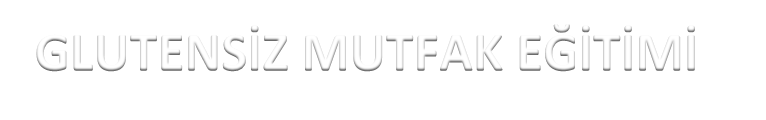 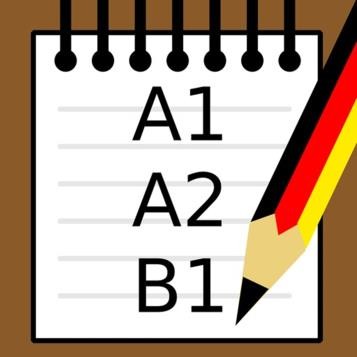 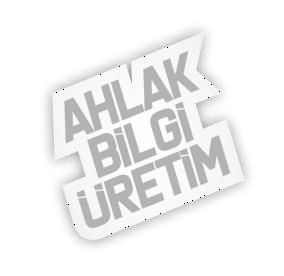 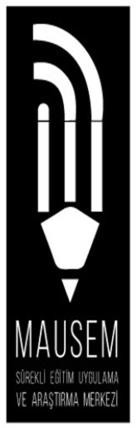 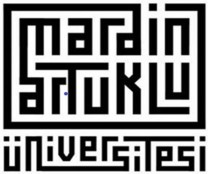 ALMANCA A1 SEVİYESERTİFİKA PROGRAMIAmaç	: Katılımcının dört dil becerisinde (okuma, anlama, dinleme ve konuşma)temel seviye yetkinlik kazanmasını sağlamaktır.Kazanımları	: Sosyal dilde kendisini ifade edebilecek basit cümleleri anlayabilecek ve kurabilecek ilgili konularda (selamlaşma, aile,iş, alışveriş, gezi, hobiler yol tarifi, saatler, hava durumu) yeterlilik.Programın İçeriği	: Selamlaşma, Vedalaşma, Tanışma Kalıpları, Alfabe; Sayılar, Fiil ve Kişi çekimleri, “Ülkeler, milletler ve Dilleri”; Randevulaşma, İnsanlar, Ülkeler, Diller, Modal Fiilere giriş; Ailem konusu, Artikel Kavramı, Hobiler ve cümle kurumları; Saatler ve Günün zamanları; İsmin Halleri (Akkusativ), Ayrılabilen Fiiler; Meslekler, Yeme içme alışkanlıkları ve kültürel ögeler, Moda- Sıfatlara giriş, Renkler, A1 seviyesi metinler (okuma ve anlama). Hayvanları tanıyalım konusu; Sıfatlara devam, Kelime ve sıfat bilgisini artırma çalışmaları, Durum Ekleri (Akkusativ-Dativ alan ekler); Şehirler ve İnsanlar, Edatlar Konusu Durum Ekleri (Auf, über, an, vor usw.); Refleksiv Zamirler, Refleksiv Filler, Ulaşım Araçları; Eğitim Materyali; Imperativ ve Fiil çekimleri(ayrılabilen fiiller ve düzensiz fiillerde), Geçmiş zamana giriş( Praeteritum (sein ve Haben); Geçmiş zamanda Modal Fiiler ve Perfekt Zaman, Genel Tekrar;Mektup Yazma ve Kuralları.Eğitim Materyali	: MENSCHEN Ders kitabı serisi kullanılacaktır. Eğitim süresi boyunca derslerde işlenen konuya uygun destekleyici ders materyalleri eğitici tarafından verilecektir. Ders Kitabı katılımcı tarafından temin edilecektir.Ölçme ve Değerlendirme :Uygulama ödevleri, Program sonunda ölçme ve değerlendirme sınavı (Vize, Final,Bütünleme),Eğitim Anketi.Programa katılmak   isteyen   katılımcıların,   online   kayıt   formunu   doldurarak   ön   kayıtyaptırmaları gerekmektedir.Yeterli başvuru sağlandığı takdirde katılımcılarla iletişim kurulacaktır.Kesin Kayıt Sırasında Gerekli Belgeler:MAÜSEM Kursiyer Başvuru Formu ( https://bit.ly/mausemkursiyerbaşvuruformu ) Kesin kayıt için gereken belgeleri ön kayıt son gün tarihini takiben 3. gün sonuna kadar mausem@artuklu.edu.tr adresine göndermeniz gerekmektedir.Ödemeye ilişkin HususlarÖdemeler aşağıda verilen Banka Hesabına EFT veya Havale yoluyla yapılabilir.Hesap Adı	: Mardin Defterdarlığı Muhasebe Müd. Banka	: Türkiye Halk BankasıIBAN	: TR13 0001 2001 4970 0005 1000 12Kurs programı sonunda, %80 devam şartını sağlayan katılımcılar sertifika sınavına alınacaktır. Sınavdan 60 ve üzeri puan alan katılımcılara ‘MAUSEM Başarı Belgesi (Sertifika)60 altında puan alan kişilere ise “MAUSEM Katılım Belgesi” verilecektir. Devam şartını sağlamayan kişilerin programla ilişiği kesilecektir.Ön Kayıt Formu İçin linki Tıklayınız…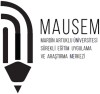 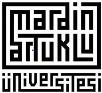 Eğitim Tarihi Eğitim Süresi Eğitim Saati planlanacak.)Katılımcı Sayısı Hedef KitlesiEğitim Yeri Eğitim Şekliİrtibat TelefonE-postaÖğr. Gör. Hanife YEŞİLYURT Mardin Artuklu ÜniversitesiALMANCA A2 SEVİYESERTİFİKA PROGRAMI: 13 Mart 2023 Pazartesi- 14 Mayıs 2023 Pazar: 9 Hafta-57 Saat: Hafta içi (19:00-22:00 Her ders saati 45 dakikadır. Günler katılımcılarla: 15-20 Kişi: Almanca öğrenmek ya da Almanca bilgisini pekiştirmek isteyen yetişkinler ve gençler.: MAUSEM Derslikleri (Rektörlük Ek Bina): Yüz yüze, gerektiğinde hibrit yapılabilecektir.: 482 213 40 02 / Dâhili: 1734: mausem@artuklu.edu.trÖn Kayıt Son Başvuru Tarihi	: 5 Mart 2023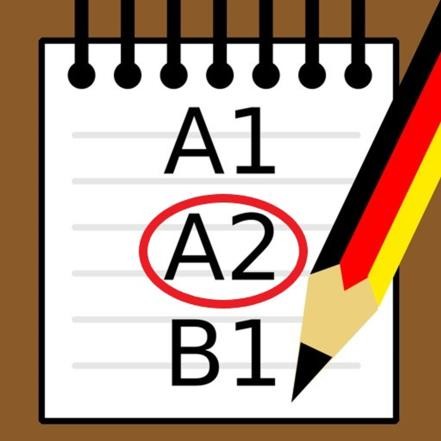 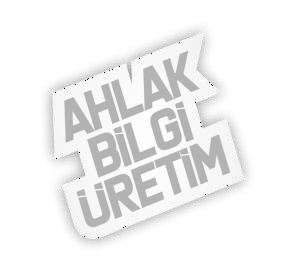 Kesin Kayıt Tarihleri	: 6 Mart-12 Mart 2023Sınav Tarihleri	: 12-13-14 Mayıs 2023 (Vize-Final-Bütünleme)Eğitim Katılım Ücreti	: 4000 TL (KDV dahil)EğitiminAmacı	: Katılımcının dört dil becerisinde (okuma, anlama, dinleme ve konuşma)temel seviye yetkinlik kazanmasını sağlamaktır.Amaç	: Katılımcının dört dil becerisinde (okuma, anlama, dinleme ve konuşma)temel seviye yetkinlik kazanmasını sağlamaktır.Kazanımları	: Dolaysız anlatımlarda cümleleri ve sıkça kullanılan deyimleri anlayabilir. (kişinin kendisi, ailesi, alışveriş, iş ve yakın çevresi ile ilgili bilgiler vb.). Yabancı olmadığı basit ve sıkça karşılaşılan durumlarda iletişim kurabilir. Basit ifadelerle nereli olduğunu,geçmişini, eğitimini, yakın çevresini ve somut ihtiyaçlarını anlatabilir.Programın İçeriği				: Institutionen  und Plätze in der Stadt-Lokale Propositionen; Wohnungen und Häuser Possesivartikel; Einrichtungen orte in der Stadt- Verben mit Dativ; im Hotel- Temporale Propositionen; Plane und Wünsche; Körperteile-Imperativ; Aussehen Charakter-Präteritum;		Aktivitäten	im	Haushalt-Imperattiv-Personalpronomen	im Akkusativ;Regeln	in	Verkehr	und		Umwelt-Modalverben	(dürfen-müssen);Kleidung- Komparation-Vergleiche;WetterHimmelsrichtungen-Wortbildung…los-Konjunktionen (denn);–; Feste; Konjunktiv IIEğitim Materyali	: MENSCHEN Ders kitabı serisi kullanılacaktır. Eğitim süresi boyunca derslerde işlenen konuya uygun destekleyici ders materyalleri eğitici tarafından verilecektir. Ders Kitabı katılımcı tarafından temin edilecektir.Ölçme ve Değerlendirme	:Uygulama ödevleri, Program sonunda ölçme ve değerlendirme sınavı (Vize, Final,Bütünleme),Eğitim Anketi.Programa katılmak   isteyen   katılımcıların,   online   kayıt   formunu   doldurarak   ön   kayıtyaptırmaları gerekmektedir.Yeterli başvuru sağlandığı takdirde katılımcılarla iletişim kurulacaktır.Kesin Kayıt Sırasında Gerekli Belgeler:MAÜSEM Kursiyer Başvuru Formu ( https://bit.ly/mausemkursiyerbaşvuruformu ) Kesin kayıt için gereken belgeleri ön kayıt son gün tarihini takiben 3. gün sonuna kadar mausem@artuklu.edu.tr adresine göndermeniz gerekmektedir.Ödemeye ilişkin HususlarÖdemeler aşağıda verilen Banka Hesabına EFT veya Havale yoluyla yapılabilir.Hesap Adı	: Mardin Defterdarlığı Muhasebe Müd. Banka	: Türkiye Halk BankasıIBAN	: TR13 0001 2001 4970 0005 1000 12Kurs programı sonunda, %80 devam şartını sağlayan katılımcılar sertifika sınavına alınacaktır. Sınavdan 60 ve üzeri puan alan katılımcılara ‘MAUSEM Başarı Belgesi (Sertifika)60 altında puan alan kişilere ise “MAUSEM Katılım Belgesi” verilecektir. Devam şartını sağlamayan kişilerin programla ilişiği kesilecektir.Ön Kayıt Formu İçin linki Tıklayınız…TENİS EĞİTİM PROGRAMIEğitim Tarihi Eğitim Süresi Eğitim SaatiKatılımcı Sayısı Hedef KitlesiEğitim Yeri Eğitim Şekliİrtibat TelefonE-posta: 22 Mart 2023 - 22 Mayıs 2023: 8 Hafta- 16 Saat: Her ders 60 dakikadır. Eğitim saatleri katılımcılara özel belirlenecektir: 1-20 Kişi: Tenise ilgisi olan kendini geliştirmek isteyen18 yaşından büyük herkes: Yer bilgisi kesin kayıt yaptıran kişilere gönderilecektir.: Yüz yüze: 482 213 40 02 / Dâhili: 1734Ön Kayıt Son Başvuru Tarihi	: 01 Mart 2023 – 14 Mart 2023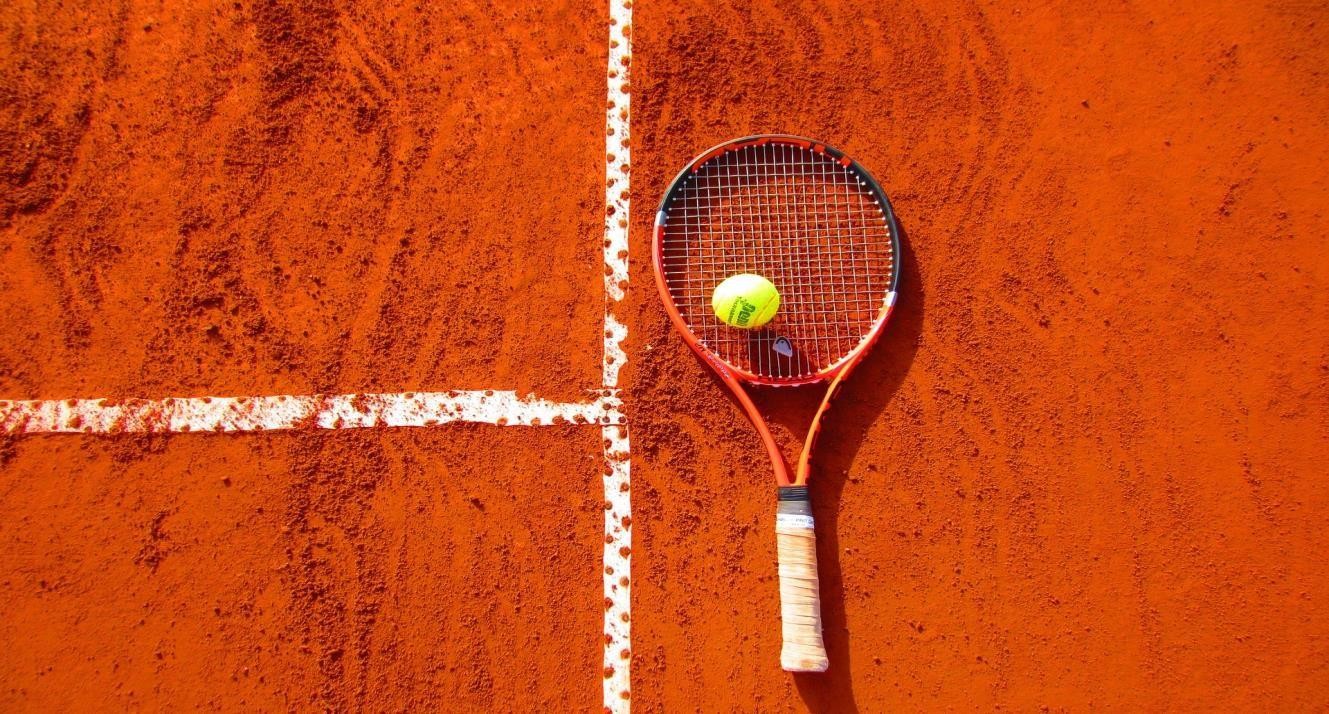 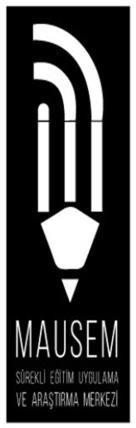 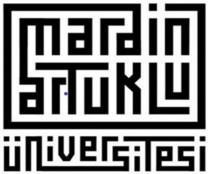 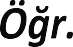 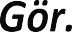 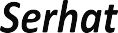 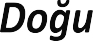 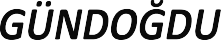 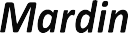 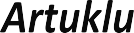 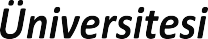 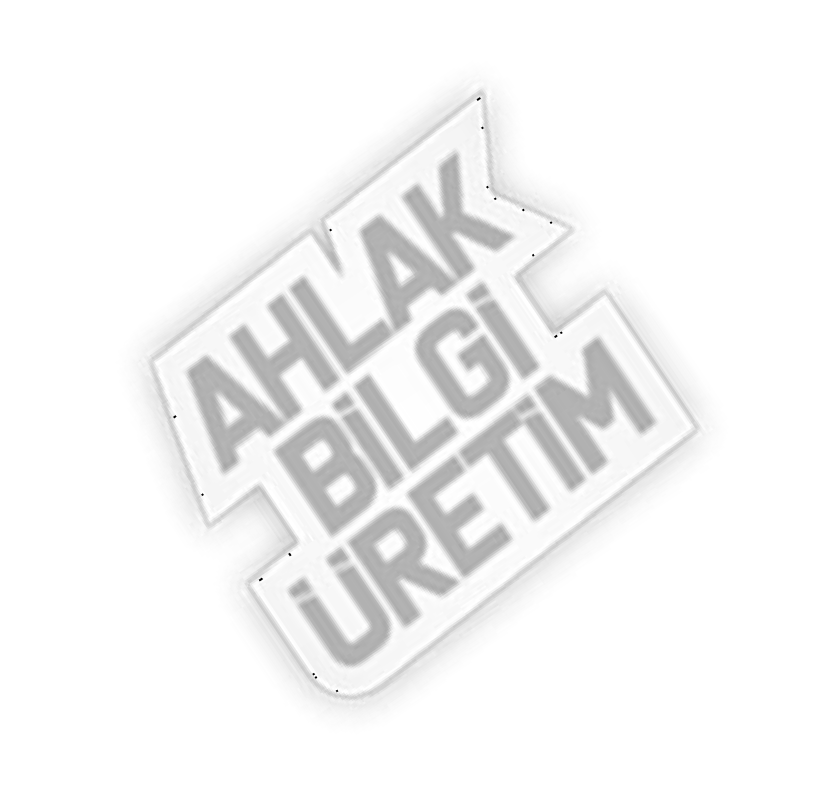 Kesin Kayıt Tarihleri	: 15 Mart -21 Mart 2022Eğitim Katılım Ücreti	: 750-2500 TL (KDV dahil)EğitiminAmacı	: Tenis branşına özgü temel teknik becerileri kazandırmak.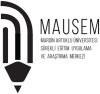 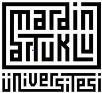 AmaçTenis branşına özgü temel teknik becerileri kazandırmak.Programın İçeriğiTenis branşının uygulanması esnasında kullanılan temel 6 beceriden oluşacaktır. Bunlar:*Temel bekleyiş pozisyonu*Forehand*Backhand*Vole*Smaç*ServisEğitim MateryaliTenis raketi ve topu kişinin kendisi tarafından temin edilecektir.Ölçme ve DeğerlendirmeEğitim Anketi.Programa katılmak isteyen katılımcıların, online kayıt formunu doldurarak ön kayıt yaptırmaları gerekmektedir.Yeterli başvuru sağlandığı takdirde katılımcılarla iletişim kurulacaktır.Kesin Kayıt Sırasında Gerekli Belgeler:MAÜSEM Kursiyer Başvuru Formu ( https://bit.ly/mausemkursiyerbaşvuruformu ) Kesin kayıt için gereken belgeleri ön kayıt son gün tarihini takiben 3. gün sonuna kadar mausem@artuklu.edu.tr adresine göndermeniz gerekmektedir.Ödemeye ilişkin HususlarÖdemeler aşağıda verilen Banka Hesabına EFT veya Havale yoluyla yapılabilir.Hesap Adı	: Mardin Defterdarlığı Muhasebe Müd. Banka	: Türkiye Halk BankasıIBAN	: TR13 0001 2001 4970 0005 1000 12Kurs programı sonunda, %80 devam şartını sağlayan katılımcılara “MAUSEM Katılım Belgesi” verilecektir. Devam şartını sağlamayan kişilere belge verilmeyecektir.Ön Kayıt Formu İçin linki Tıklayınız…